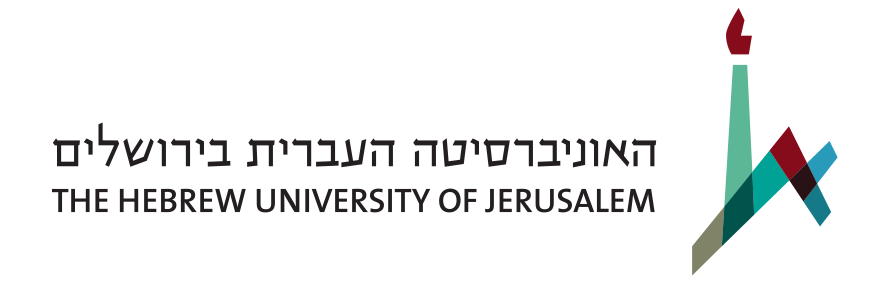 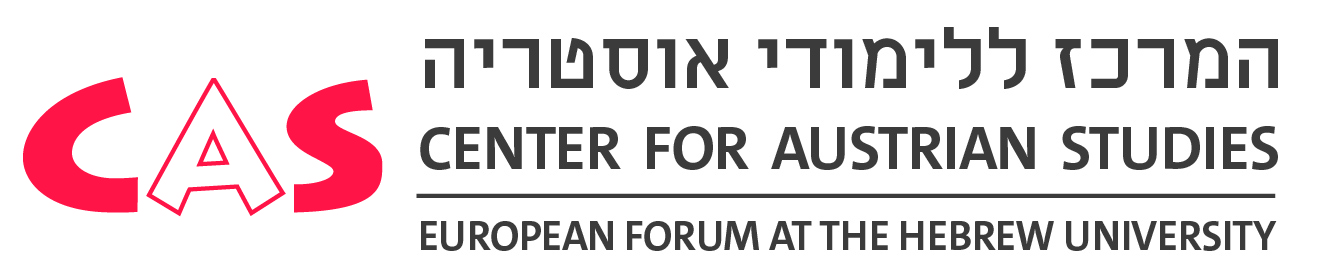 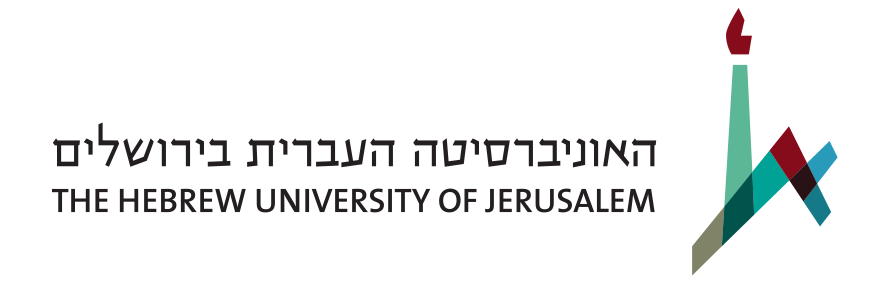 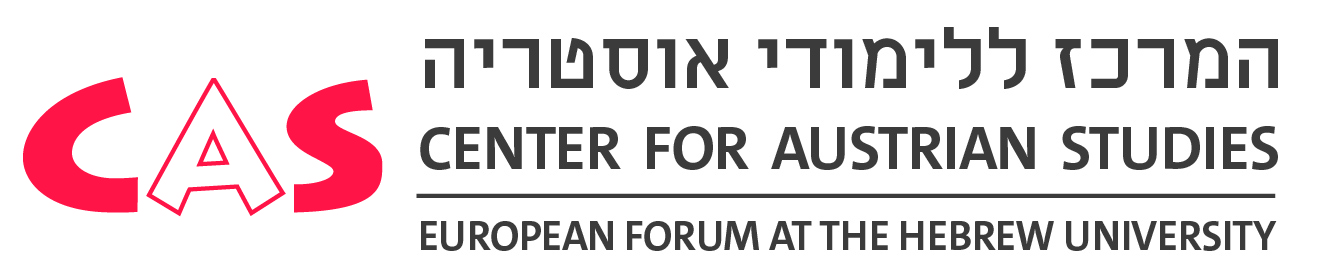 Application to study one semesterat the FU Berlin / DAW / University of Innsbruck Comments:      The following documents should be submitted by e-mail to msger@savion.huji.ac.il by April 30, 2017. Each file should be named as in the parentheses:This form (surname + given name + “form“. For example: Smith John form)Research proposal (surname + given name + “proposal“).Curriculum vitae (surname + given name + “cv“).Two reference letters from two faculty members will be sent by the referees directly to msger@savion.huji.ac.il.Personal InformationPersonal InformationPersonal InformationPersonal InformationPersonal InformationPersonal InformationPersonal InformationPersonal InformationPersonal InformationPersonal InformationPersonal InformationPersonal InformationPersonal InformationPersonal InformationFirst Name in English
(as written in your passport)First Name in English
(as written in your passport)First Name in English
(as written in your passport)First Name in English
(as written in your passport)First Name in English
(as written in your passport)First Name in English
(as written in your passport)First Name in English
(as written in your passport)Surname in English
(as written in your passport)Surname in English
(as written in your passport)Surname in English
(as written in your passport)Surname in English
(as written in your passport)Surname in English
(as written in your passport)Surname in English
(as written in your passport)Surname in English
(as written in your passport)ID/Student NumberID/Student NumberID/Student NumberID/Student NumberID/Student NumberID/Student NumberID/Student NumberDate of BirthDate of BirthDate of BirthDate of BirthDate of BirthDate of BirthDate of BirthNationalityNationalityPassport NumberPassport NumberPassport NumberPassport NumberPassport NumberNationalityNationalityNationalityNationalityNationalityNationalityPassport NumberContact InformationContact InformationContact InformationContact InformationContact InformationContact InformationContact InformationContact InformationContact InformationContact InformationContact InformationContact InformationContact InformationContact InformationTelephone NumberTelephone NumberTelephone NumberTelephone NumberTelephone NumberTelephone NumberCellular Phone NumberCellular Phone NumberCellular Phone NumberCellular Phone NumberCellular Phone NumberE-Mail AddressE-Mail AddressE-Mail AddressContact Person in Israel (in case of emergency)Contact Person in Israel (in case of emergency)Contact Person in Israel (in case of emergency)Contact Person in Israel (in case of emergency)Contact Person in Israel (in case of emergency)Contact Person in Israel (in case of emergency)Contact Person in Israel (in case of emergency)Contact Person in Israel (in case of emergency)Contact Person in Israel (in case of emergency)Contact Person in Israel (in case of emergency)Contact Person in Israel (in case of emergency)Contact Person in Israel (in case of emergency)Contact Person in Israel (in case of emergency)Contact Person in Israel (in case of emergency)Telephone NumberTelephone NumberTelephone NumberTelephone NumberTelephone NumberTelephone NumberTelephone NumberTelephone NumberTelephone NumberTelephone NumberTelephone NumberTelephone NumberTelephone NumberTelephone NumberExchange ProgramExchange ProgramExchange ProgramExchange ProgramExchange ProgramExchange ProgramExchange ProgramExchange ProgramExchange ProgramExchange ProgramExchange ProgramExchange ProgramExchange ProgramExchange ProgramUniversityUniversityUniversityUniversityUniversityUniversityUniversityUniversityTermTermTermTermTermTermCurrent StudiesCurrent StudiesCurrent StudiesCurrent StudiesCurrent StudiesCurrent StudiesCurrent StudiesCurrent StudiesCurrent StudiesCurrent StudiesCurrent StudiesCurrent StudiesCurrent StudiesCurrent StudiesStudy ProgramStudy ProgramStudy ProgramStudy ProgramStudy ProgramDegreeDegreeDegreeDegreeDegreeYear of Study toward the DegreeYear of Study toward the DegreeYear of Study toward the DegreeYear of Study toward the DegreeReference LettersReference LettersReference LettersReference LettersReference LettersReference LettersReference LettersReference LettersReference LettersReference LettersReference LettersReference LettersReference LettersReference LettersName of RefereeName of RefereeName of RefereeName of RefereeName of RefereeName of RefereeName of RefereeName of RefereeE-Mail AddressE-Mail AddressE-Mail AddressE-Mail AddressE-Mail AddressE-Mail AddressMailing AddressMailing AddressMailing AddressMailing AddressMailing AddressMailing AddressMailing AddressMailing AddressMailing AddressMailing AddressMailing AddressMailing AddressMailing AddressMailing AddressStreetStreetStreetNumberNumberNumberNumberNumberNumberCityCityCityZip CodeZip CodeBank Account InformationBank Account InformationBank Account InformationBank Account InformationBank Account InformationBank Account InformationBank Account InformationBank Account InformationBank Account InformationBank Account InformationBank Account InformationBank Account InformationBank Account InformationBank Account InformationBankBankBankBankBankBankBranch NumberBranch NumberBranch NumberBranch NumberBranch NumberAccount NumberAccount NumberAccount Number